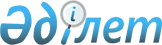 Об установлении карантина
					
			Утративший силу
			
			
		
					Решение акима Жаркамысского сельского округа Байганинского района Актюбинской области от 12 ноября 2019 года № 26. Зарегистрировано Департаментом юстиции Актюбинской области 13 ноября 2019 года № 6451. Утратило силу решением акима Жаркамысского сельского округа Байганинского района Актюбинской области от 14 января 2020 года № 1
      Сноска. Утратило силу решением акима Жаркамысского сельского округа Байганинского района Актюбинской области от 14.01.2020 № 1 (вводится в действие со дня его первого официального опубликования).
      В соответствии со статьей 35 Закона Республики Казахстан от 23 января 2001 года "О местном государственном управлении и самоуправлении в Республике Казахстан", подпунктом 7) статьи 10-1 Закона Республики Казахстан от 10 июля 2002 года "О ветеринарии" и на основании представления руководителя "Байганинской районной территориальной инспекции Комитета ветеринарного контроля и надзора Министерства сельского хозяйства Республики Казахстан от 26 сентября 2019 года № 2-8-05/135, аким Жаркамысского сельского округа Байганинского района РЕШИЛ:
      1. Установить карантин на территории крестьянских хозяйств "Сарыирек" и "Байтау" расположенных в селе Каражар Жаркамысского сельского округа Байганинского района, в связи с выявлением болезни эмфизематозный карбункул среди крупного рогатого скота.
      2. Государственному учреждению "Аппарат акима Жаркамысского сельского округа" в установленном законодательством порядке обеспечить:
      1) государственную регистрацию настоящего решения в Департаменте юстиции Актюбинской области;
      2) направление настоящего решения на опубликование в периодическом печатном издании района, после его официального опубликования.
      3. Контроль за исполнением настоящего решения оставляю за собой.
      4. Настоящее решение вводится в действие со дня его первого официального опубликования.
					© 2012. РГП на ПХВ «Институт законодательства и правовой информации Республики Казахстан» Министерства юстиции Республики Казахстан
				
      Аким сельского округа 

Р. Обаев
